Designed by NatureMarble by Scheurich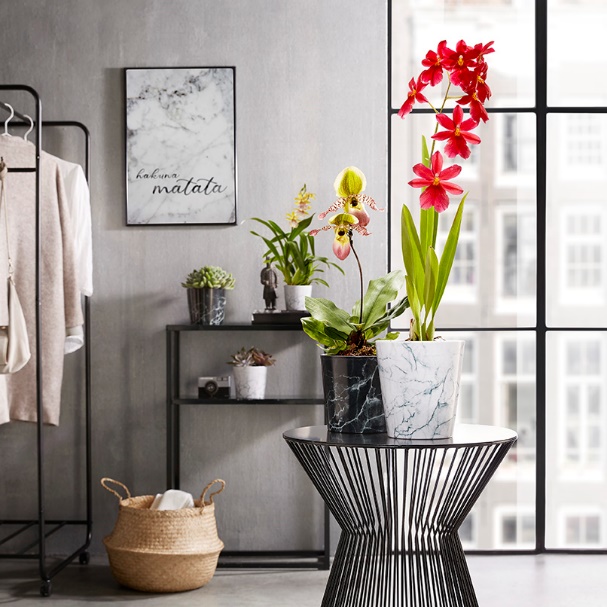 Marble likes it modern! Scheurich now combines the look of this classic stone with trendy interior accessories in metal. Cool Marble and Black Marble upgrade side tables and sideboards and apply a finishing touch to the clean-chic trend. Thanks to the glossy finish, the unique surface of these cover pots with their marble-look truly stand out. Soft markings flow across the pure white, while softening the dramatic black – transporting our thoughts far away, just for a couple of moments, Marble takes us to Italian cities and luxurious rooms.Scheurich particularly highlights the orchids Cambria Burrageara “Nelly” and Paphipedilum “Pinocchio” (lady’s slipper) as perfect partners. Since orchids can be difficult to maintain, the plant container Cool Marble is ideally suited - the design of the pot respects the sensitive aerial roots of these elegant plants, making sure they are not permanently sitting in water. Depending on interior décor and preferences, Marble can be rearranged in a heartbeat; be it with the same colour, in black and white or as a mix of several sizes. Marble is 100% watertight and is Made in Germany.About ScheurichMy pot. My style.Scheurich knows how to meet different customer demands and to offer fashionable products for current trends in interior styling. With its fingers on the pulse of design, proven quality ‘Made in Germany’ and one of the largest offerings of shapes in the market, the family business is No. 1 in Europe when it comes to plant containers for both the indoors and out. The sustainable ceramics and plastics production lines at both German locations make Scheurich a pioneer in environmental protection.About ScheurichMy pot. My style.Scheurich knows how to meet different customer demands and to offer fashionable products for current trends in interior styling. With its fingers on the pulse of design, proven quality ‘Made in Germany’ and one of the largest offerings of shapes in the market, the family business is No. 1 in Europe when it comes to plant containers for both the indoors and out. The sustainable ceramics and plastics production lines at both German locations make Scheurich a pioneer of environmental protection..Available sizes:Cover pot Cool Marble, Black Marble:11, 13, 15, 18 and 21 cmOrchid container Cool Marble: 14 cm